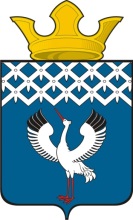 Российская ФедерацияСвердловская областьГлава муниципального образования Байкаловского сельского поселенияПОСТАНОВЛЕНИЕот 12.02.2021 года  № 36-пс. БайкаловоО принятии решения о подготовке проекта планировки и проекта межевания территории для объекта: «Технологическое присоединение к сети газораспределения объекта капитального строительства ООО "Рокада", расположенного по ул. Мальгина, 3 в с. Байкалово, Свердловской области»           В соответствии со ст. 46 Градостроительного кодекса Российской Федерации, Федеральным законом, от 06.10.2003 №131-ФЗ «Об общих принципах организации местного самоуправления в Российской Федерации», Уставом муниципального образования Байкаловского сельского поселения, Административным регламентом  по предоставлению муниципальной услуги «Принятие решения о подготовке документации и (или) об утверждении документации по планировке территории», утвержденным  Постановлением  Главы Байкаловского сельского поселения от 28.10.2029 г. №428-п, в целях   упорядочивания нумерации,ПОСТАНОВЛЯЮ:  Принять решение о подготовке документации по планировке и межеванию  территории  по объекту: «Технологическое присоединение к сети газораспределения объекта капитального строительства ООО  "Рокада", расположенного по ул. Мальгина, 3 Свердловской области».  Документацию по планировке и межеванию территории выполнить в порядке, установленном статьей 45, 46  Градостроительного кодекса Российской Федерации.3. Опубликовать настоящее постановление на официальном сайте Администрации МО Байкаловского сельского поселения в сети «Интернет»;4.  Контроль исполнения настоящего постановления оставляю за собой;5.  Настоящее постановление вступает в силу с момента подписания.Глава  муниципального образования Байкаловского сельского поселения          		           	Д.В. Лыжин